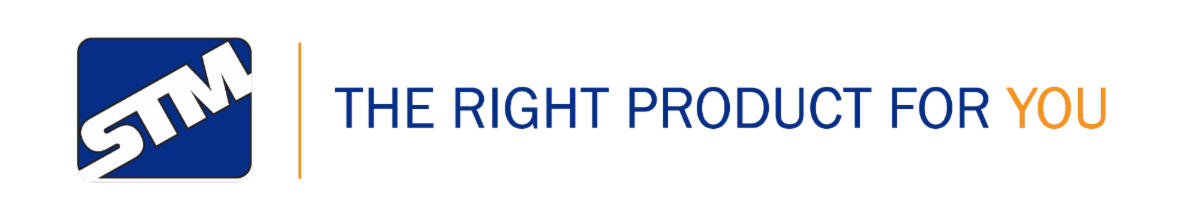 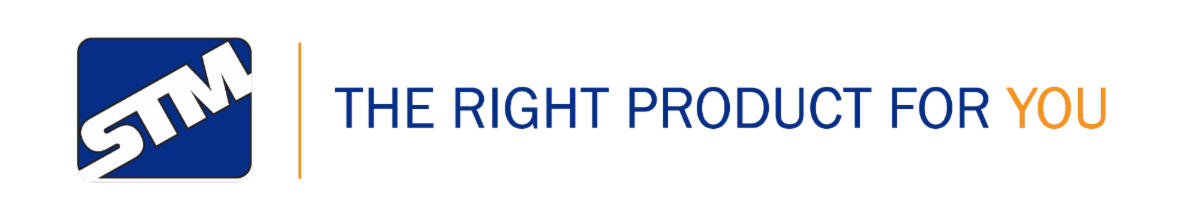 STM-Low Noise Packaging Tape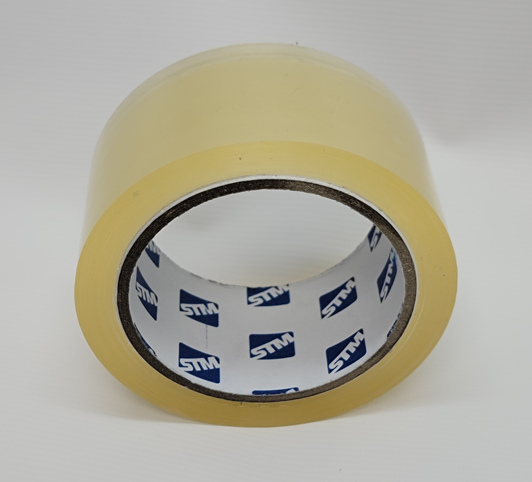 PRODUCT DESCRIPTIONSmooth unwind & quiet releaseAnti-aging and anti-corrosionPremium sticking powerHeat resistant and anti-freezingNo slivering, splitting or tearing Can be used to stick and seal any type of boxCustom printingTYPICAL APPLICATIONSUsed for general sealing, wrapping, enclosing, and bundling to prepare items for handling, storage, or shipping.  Can be used with any type of box. Recommended for use on light weight to average cartons up to 88 pounds (40 kg).SPECIFICATION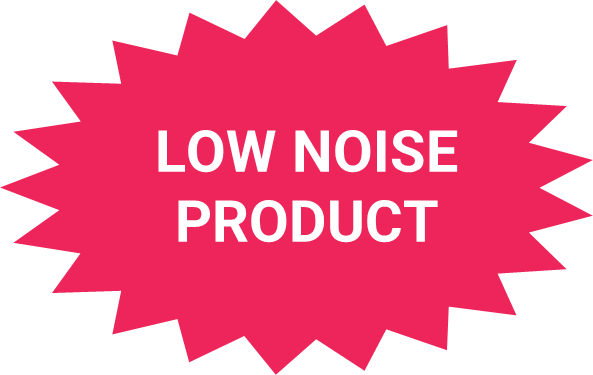 